September 13, 2018Sandra Howard has my permission to submit my statement as part of sworn testimony.As a CMP consumer and a resident of Western Maine - I am against the building of this transmission line from Quebec for economic and environmental reasons. Thank you, Kim Erdman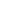 Kim Erdman119 Poleyard RdFarmington, Maine 04938207 778 2609kre316@gmail.com